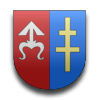 STAROSTWO POWIATOWEW SKARŻYSKU-KAMIENNEJul. Konarskiego 20, 26-110 Skarżysko-Kamiennatel: 41 39-53-001, fax: 41 25-24-001www.powiat.skarzysko.ple-mail: starostwo@skarzysko.powiat.plAB.3.2013.1Udzielenie odstępstwa od przepisów techniczno-budowlanych po uzyskaniu upoważnienia od właściwego ministraSprawy prowadzi Wydział Architektury i Budownictwa ul. Konarskiego 20  pok. 307, 308, 309, 312 i 313                    tel. 41 3953037, 3953038, 3953039 i 3953043Sprawy prowadzi Wydział Architektury i Budownictwa ul. Konarskiego 20  pok. 307, 308, 309, 312 i 313                    tel. 41 3953037, 3953038, 3953039 i 3953043I. Podstawa prawna wykonania usługi:Ustawa z dnia 14 czerwca 1960r. Kodeks postępowania administracyjnego (jt. Dz. U. z 2013 r, poz. 267)Art. 9 ust. 3 ustawy z dnia 7 lipca 1994r. Prawo budowlane (tj. Dz. U. z 2010r,  Nr 243, poz. 1623 ze zm.) I. Podstawa prawna wykonania usługi:Ustawa z dnia 14 czerwca 1960r. Kodeks postępowania administracyjnego (jt. Dz. U. z 2013 r, poz. 267)Art. 9 ust. 3 ustawy z dnia 7 lipca 1994r. Prawo budowlane (tj. Dz. U. z 2010r,  Nr 243, poz. 1623 ze zm.) II. Wymagane dokumenty:Wniosek inwestora zgodny z art. 9 ust. 3 ustawy prawo budowlane, wzór dostępny na stronie BIP powiatu –www. powiat.skarzyski.ibip.net.plII. Wymagane dokumenty:Wniosek inwestora zgodny z art. 9 ust. 3 ustawy prawo budowlane, wzór dostępny na stronie BIP powiatu –www. powiat.skarzyski.ibip.net.plIII. Miejsce składania dokumentów:Biuro Obsługi Interesanta Starostwa Powiatowego w Skarżysku-Kamiennej, ul. Konarskiego 20, parterIII. Miejsce składania dokumentów:Biuro Obsługi Interesanta Starostwa Powiatowego w Skarżysku-Kamiennej, ul. Konarskiego 20, parterIV. OpłatyZgodnie z ustawą z dnia 16 listopada 2006r. o opłacie skarbowe (Dz. U. z 2006r. Nr 225 poz. 1635 ze zm.)IV. OpłatyZgodnie z ustawą z dnia 16 listopada 2006r. o opłacie skarbowe (Dz. U. z 2006r. Nr 225 poz. 1635 ze zm.)V. Sposób załatwienia sprawy:Wystąpienie do właściwego ministra o upoważnienie do udzielenia zgody na odstępstwo od przepisów techniczno-budowlanych.Po otrzymaniu upoważnienia, wydanie postanowienia o odstępstwie lub odmowie wydania zgody.V. Sposób załatwienia sprawy:Wystąpienie do właściwego ministra o upoważnienie do udzielenia zgody na odstępstwo od przepisów techniczno-budowlanych.Po otrzymaniu upoważnienia, wydanie postanowienia o odstępstwie lub odmowie wydania zgody.VI. Odbiór informacji:List polecony za zwrotnym potwierdzeniem.VI. Odbiór informacji:List polecony za zwrotnym potwierdzeniem.VII. Termin załatwienia sprawy:Zgodnie z Kpa do 1 miesiąca lub do 2 miesięcy w sprawach szczególnie skomplikowanych. Bez zbędnej zwłoki.VII. Termin załatwienia sprawy:Zgodnie z Kpa do 1 miesiąca lub do 2 miesięcy w sprawach szczególnie skomplikowanych. Bez zbędnej zwłoki.VIII. Tryb odwoławczy:Na postanowienie stronie nie służy zażalenie. VIII. Tryb odwoławczy:Na postanowienie stronie nie służy zażalenie. IX. Inne informacje:-------------------IX. Inne informacje:-------------------